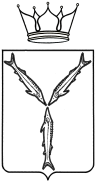 МИНИСТЕРСТВО МОЛОДЕЖНОЙ ПОЛИТИКИ И СПОРТА САРАТОВСКОЙ ОБЛАСТИП Р И К А Зот  05.04.2021  №  189г. СаратовО лишении спортивного разряда          В соответствии с пп. «а» п. 83 Положения о Единой всероссийской спортивной классификации, утвержденного приказом Минспорта России от 20 февраля 2017 г. № 108 и на основании заявления исполнительного директора, вице-президента Саратовской региональной общественной организации «Региональная спортивная федерация легкой атлетики» Бочкаревой М.В. ПРИКАЗЫВАЮ:Лишить спортивного разряда «Кандидат в мастера спорта» по легкой атлетике:Горкавченко Валерия Владимировича, присвоенного приказом министерства молодежной политики и спорта Саратовской области от 25.06.2019 года № 341;Ведминского Никиту Андреевича, присвоенного  приказом министерства молодежной политики и спорта Саратовской области от 25.07.2019 года № 403;Гризель Викторию Викторовну, присвоенного  приказом министерства молодежной политики и спорта Саратовской области от 05.04.2019 года № 148.Контроль за исполнением настоящего приказа возложить на первого заместителя министра А.А. Абрашина.Министр                                                                                        А.В. Абросимов